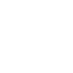 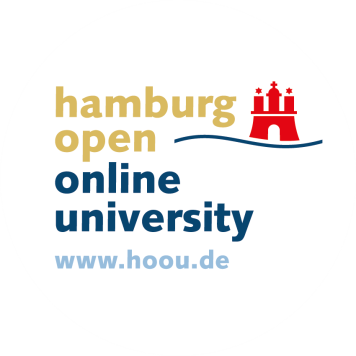 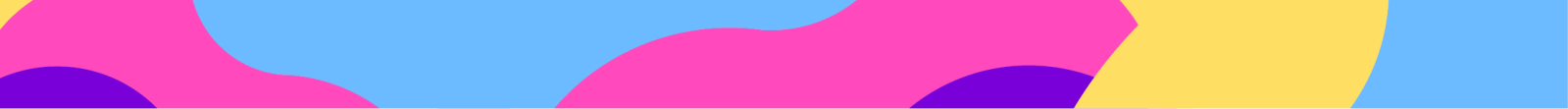 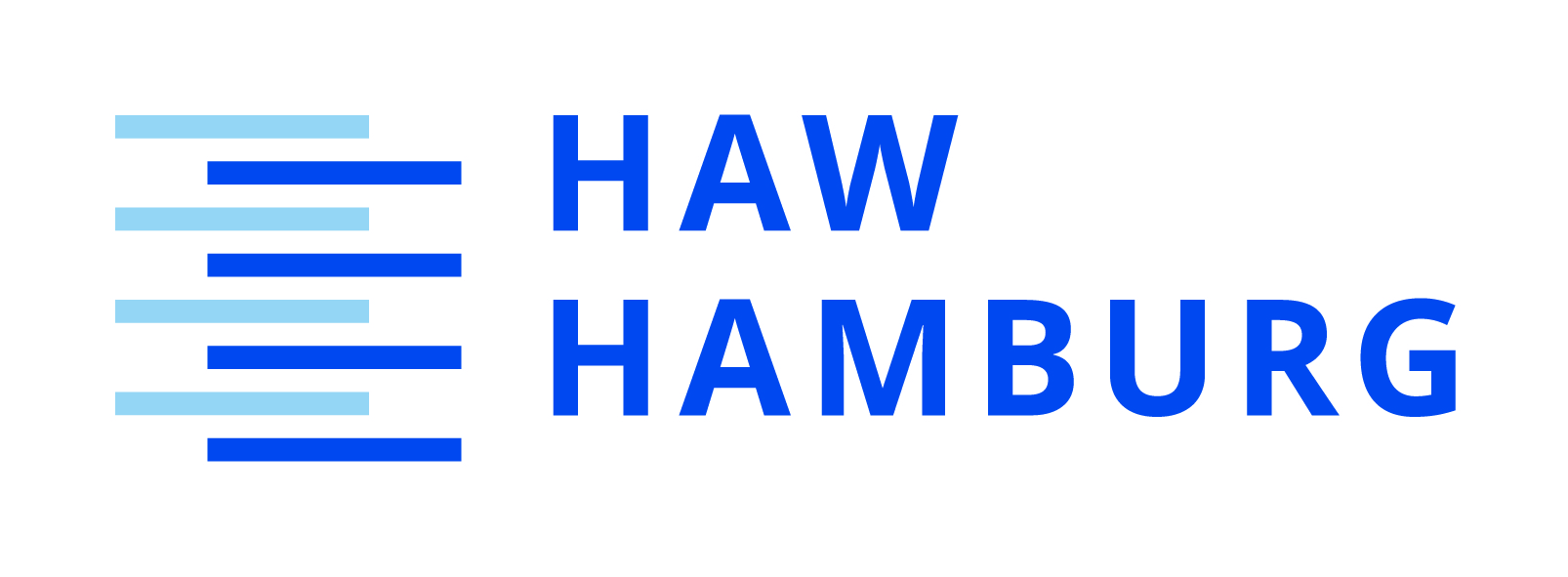 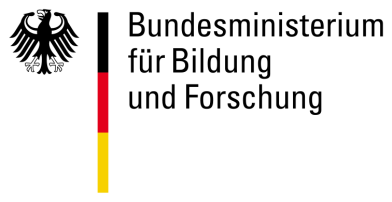 Die Präsentation „Medien4.0_Game_Dagmar_Lerneinheit0-Einstieg“ von Claudia Vogeler / Team Medien 4.0 ist lizenziert unter einer Creative Commons Namensnennung 4.0 International Lizenz (CC BY) (https://creativecommons.org/licenses/by/4.0/legalcode.de). Das Logo des Bundesministeriums für Bildung und Forschung fällt nicht unter eine freie Lizenz.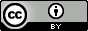 Stand: Juli 2018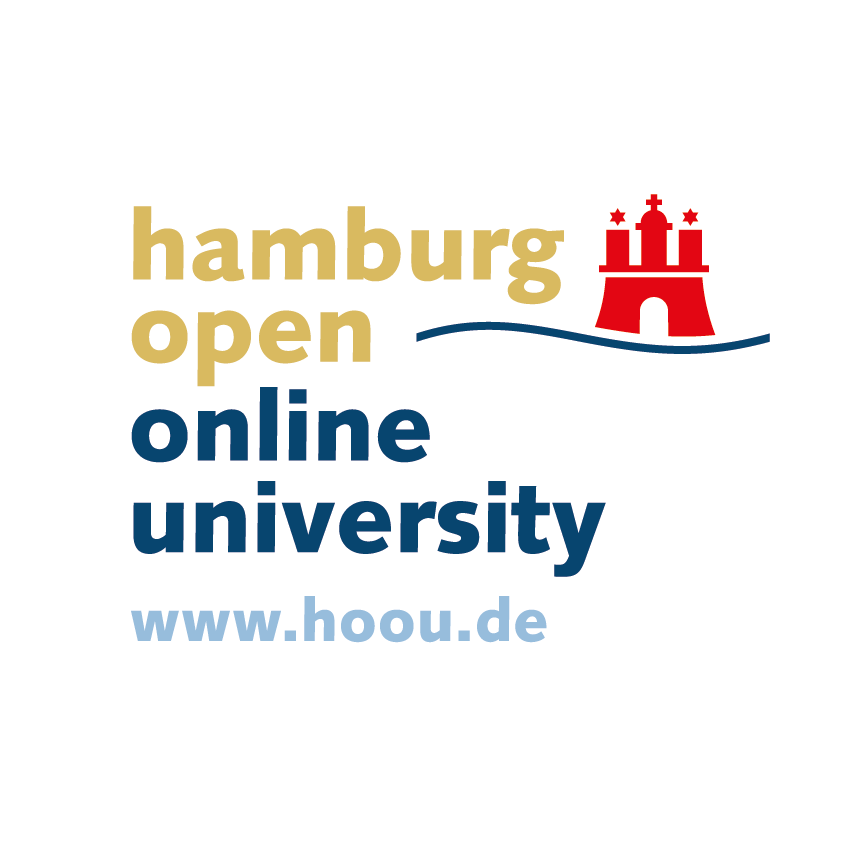 